Команда «Василисы Примудрые»МБДОУ ДС № 331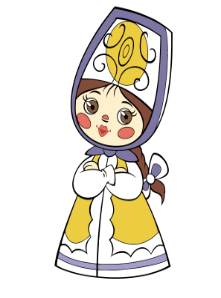 Команда «Василисы Примудрые» МБДОУ ДС №331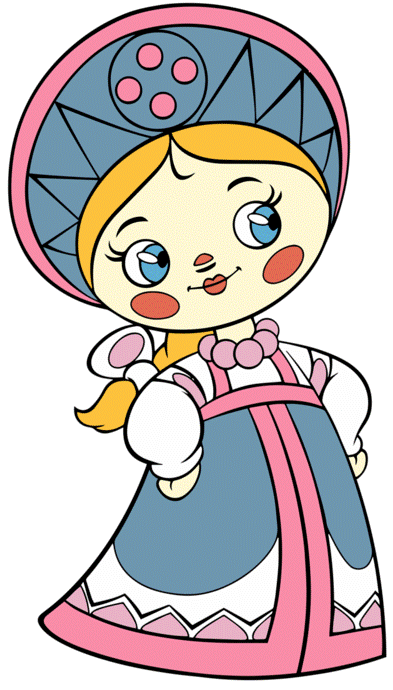 Команда «Василисы Примудрые»МБДОУ ДС № 331  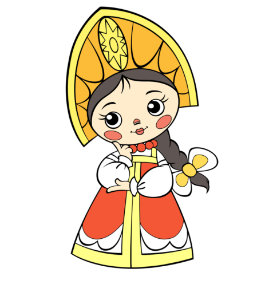 